ESTADO DE MATO GROSSO DO SULSECRETARIA DE ESTADO DE JUSTIÇA E SEGURANÇA PÚBLICACORPO DE BOMBEIROS MILITAR(ÓRGÃO APROVADOR)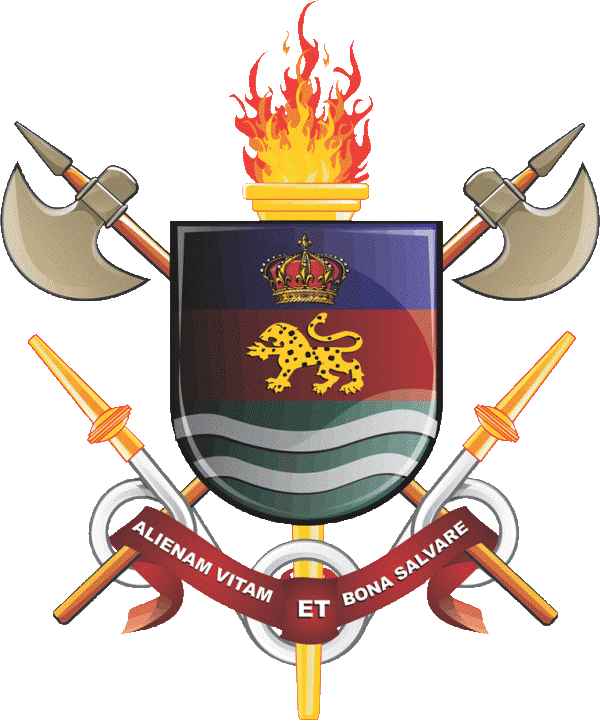 TIPO E TÍTULO DA PUBLICAÇÃO...EdiçãoANO